Market Leader (Intermediate) 3rd Edition, Course BookTo-do list (список завдань):1.      Listening - P. 47   ex. B, C, D Grammar. Articles. Study information on page 48, 148.P. 48   ex. C, D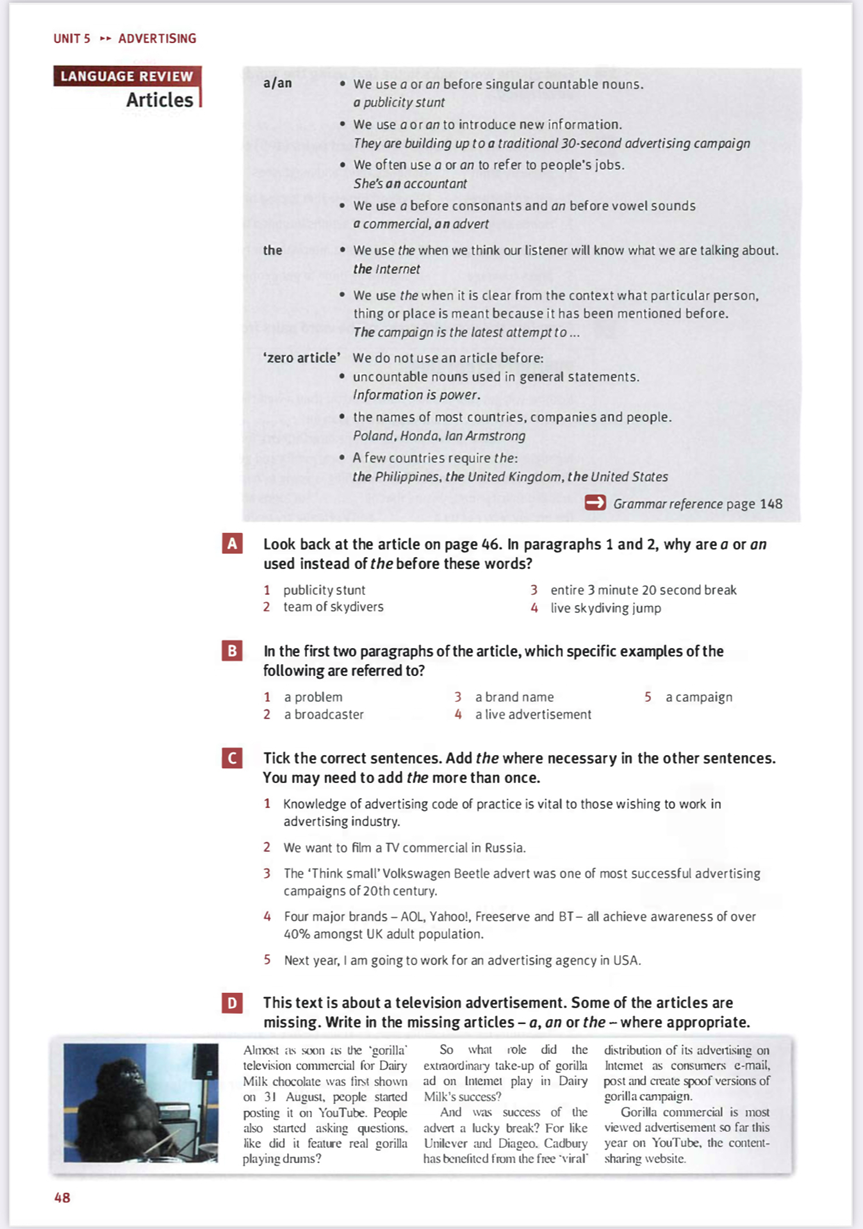 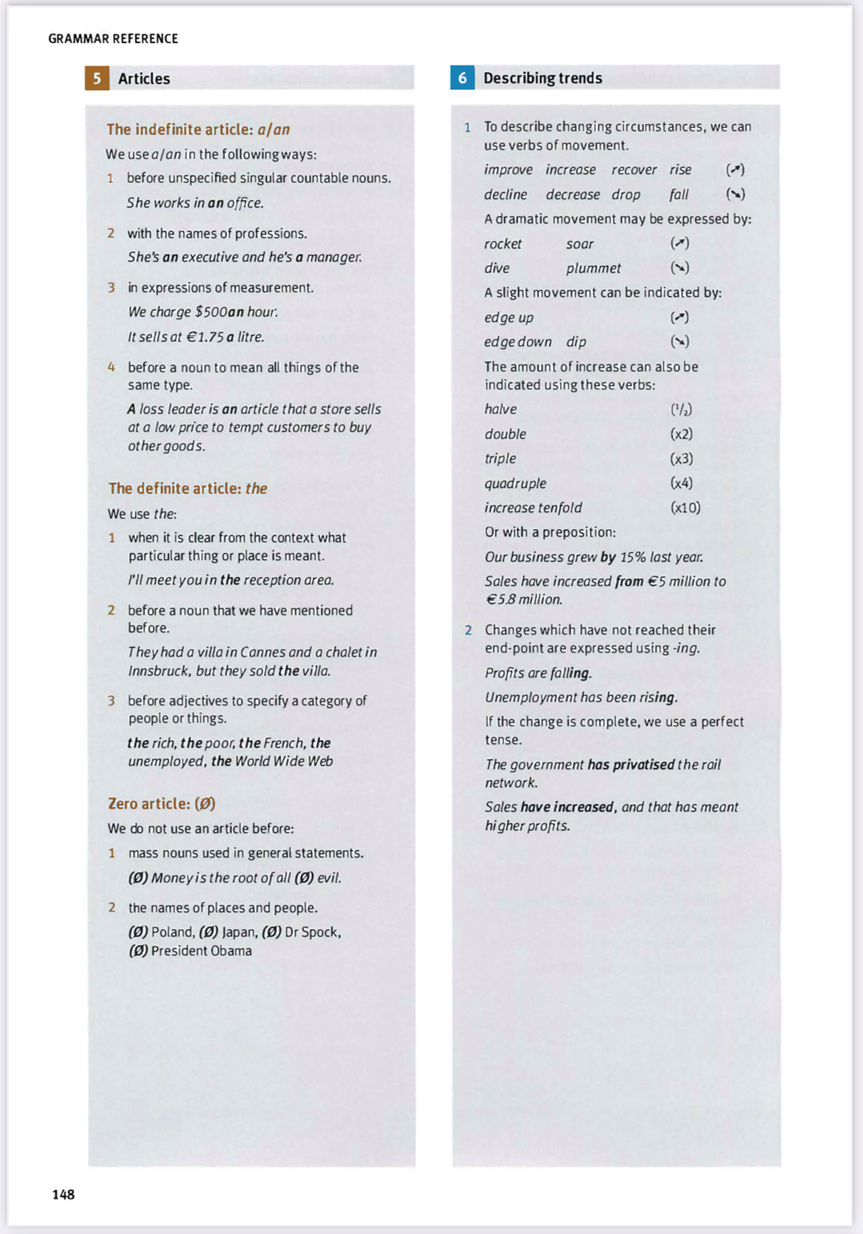 